НАРУЧИЛАЦКЛИНИЧКИ  ЦЕНТАР ВОЈВОДИНЕул. Хајдук Вељкова бр. 1, Нови Сад(www.kcv.rs)ОБАВЕШТЕЊЕ О ЗАКЉУЧЕНОМ УГОВОРУ У  ПОСТУПКУ ЈАВНЕ НАБАВКЕ БРОЈ 166-15-О, п.2Врста наручиоца: ЗДРАВСТВОВрста предмета: Опис предмета набавке, назив и ознака из општег речника набавке: Набавка уградног остеосинтетског материјала за потребе Клинике за ортопедску хирургију и трауматологију - Клин за тибију33183100- ортопедски имплантатиУговорена вредност: 3.906.000,00  без ПДВ-а динара, односно 4.296.600,00 динара  са ПДВ-омКритеријум за доделу уговора: економски најповољнија ценаБрој примљених понуда: 3Понуђена цена: Највиша: 3.906.000,00  динараНајнижа: 2.880.000,00    динараПонуђена цена код прихваљивих понуда:Највиша: 3.906.000,00 динара Најнижа: 3.906.000,00 динараДатум доношења одлуке о додели уговора: 20.07.2015.Датум закључења уговора: 27.08.2015.Основни подаци о добављачу:„Ecotrade BG“ д.о.о., Страхињића Бана 3, НишПериод важења уговора: До дана у којем добављач у целости испоручи наручиоцу добро.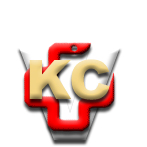 КЛИНИЧКИ ЦЕНТАР ВОЈВОДИНЕ21000 Нови Сад, Хајдук Вељка 1, Србија,телефон: + 381 21 487 22 05; 487 22 17; фаx : + 381 21 487 22 04; 487 22 16www.kcv.rs, e-mail: uprava@kcv.rs, ПИБ:101696893